DATUM: Petek, 8. 5. 2020PREDMET: DRU RAZRED: 5. aSPOZNAVAMNAVODILA ZA DELOMOJI IZDELKIZGODOVINAPrazgodovinaDober dan!Danes nadaljujemo s pogledom nazaj, v preteklost, v zgodovino, v čas pred našim štetjem.1. Pregled dela prejšnje ure.2. Spoznavanje učne snovi s pomočjo     učbenika.3.  Predstavitev – PPT.Pripravi:zvezek,učbenik.Časovni trak:pred našim štetjemnaše štetjePoznaš prelomnico?(Leto 0 na časovnem traku.)Uporabi učbenik str.82 in 83.Preberi učno snov.Zapis v zvezek naredi po lastni presoji s pomočjo PPT.ZGODOVINAPrazgodovinaDober dan!Danes nadaljujemo s pogledom nazaj, v preteklost, v zgodovino, v čas pred našim štetjem.1. Pregled dela prejšnje ure.2. Spoznavanje učne snovi s pomočjo     učbenika.3.  Predstavitev – PPT.Pripravi:zvezek,učbenik.Časovni trak:pred našim štetjemnaše štetjePoznaš prelomnico?(Leto 0 na časovnem traku.)Uporabi učbenik str.82 in 83.Preberi učno snov.Zapis v zvezek naredi po lastni presoji s pomočjo PPT.NAMENI UČENJA – Učim se:O preteklosti.O prazgodovini.Razumeti časovni trak zgodovine – obdobje pred našim štetjem.KRITERIJI USPEŠNOSTI                         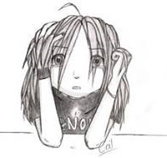 Uspešen/-a bom, ko bom:Znal/-a pojasniti pojem prazgodvinaNa časovnem traku ločil/-a: pred našim štetjem,naše štetje.Znal/-a našteti dobe prazgodovine.Prepoznala značilnosti vsake dobe prazgodovine.Uspešno delo ti želim.Učiteljica MajdaOVREDNOTI SVOJE DELO Kaj sem se danes učil/-a? Kaj mi je šlo dobro? Kako sem se počutil  v šoli doma? Bi kaj želel/-a predlagati?Zapiši – samoevalviraj – razmišljaj (Odgovarjaš na vprašanja vrednotenja svojega dela.)